Edition 2017 du concours international « Ma thèse en 180 s »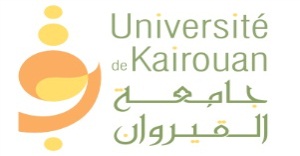         Fiche d’inscription                                                  Nom :	…………………………………………	Prénom :………………………………………                                                     PhotoTél :……………………………………………E-mail :………………………………………..Université : …………………………………………………………………………………….Etablissement d’inscription :………………………………………………………………….1ère année d’inscription en doctorat :…………………………………………………………Intitulé exact de la thèse : ……………………………………………………………………..…………………………………………………………………………………………………..Discipline: ……………………………………………………………………………………...Aperçu succinct  sur le travail de thèse :…………………………………………………………………………………………………..…………………………………………………………………………………………………..…………………………………………………………………………………………………..…………………………………………………………………………………………………..…………………………………………………………………………………………………..…………………………………………………………………………………………………..…………………………………………………………………………………………………..…………………………………………………………………………………………………..Directeur de thèse :…………………………………………………………………………….Avis du directeur de thèse (signature scannéeEcole doctorale :………………………………………………………………………………..